ПОСТАНОВЛЕНИЕАдминистрации муниципального образования «Мамхегское сельское поселение»От 16.04.2020 года №14                                               а. Мамхег«О внесении изменении и дополнении в  постановления главы администрации  постановление  от 31.10.2018г. №34 «Об утверждении административного регламента по предоставлению муниципальной услуги "Предоставление сведений об объектах имущества, включенных в перечень муниципального имущества, свободного от прав третьих лиц (за исключением имущественных прав субъектов малого и среднего предпринимательства), предназначенного для использования в целях предоставления его во владение и (или) в пользование на долгосрочной основе (в том числе по льготным ставкам арендной платы) субъектам малого и среднего предпринимательства и организациям, образующим инфраструктуру поддержки субъектов малого и среднего предпринимательства»      В соответствии с Федеральным законом от 27.12.12.2019г. №427-ФЗ «О внесении изменений в Градостроительный кодекс Российской Федерации и отдельные законодательные акты Российской Федерации», Федерального Закона от 27.07.2010 года №210-ФЗ «Об организации предоставления государственных и муниципальных услуг»,   Уставом муниципального образования «Мамхегское сельское поселение»,Постановляю:    1. Внести следующие изменения в постановление  от 31.10.2018г. №34 «Об утверждении административного регламента предоставление муниципальной услуги «Предоставление порубочного билета (или)  разрешения на пересадку деревьев и  кустарников »:      1) Изложить часть 2 административного регламента в новой редакции:«II. Стандарт предоставления муниципальной услуги, единый стандарт2.1. Наименование муниципальной услугиНаименование муниципальной услуги "Предоставление сведений об объектах имущества, включенных в перечень муниципального имущества, свободного от прав третьих лиц (за исключением имущественных прав субъектов малого и среднего предпринимательства), предназначенного для использования в целях предоставления его во владение и (или) в пользование на долгосрочной основе (в том числе по льготным ставкам арендной платы) субъектам малого и среднего предпринимательства и организациям, образующим инфраструктуру поддержки субъектов малого и среднего предпринимательства".2.2. Наименование органа местного самоуправления, предоставляющего муниципальную услугу2.2.1. Предоставление муниципальной услуги осуществляется администрацией Мамхегское сельского поселения (далее – Администрация).2.2.2. В предоставлении муниципальной услуги принимает участие МБУ «МФЦ».2.2.3. Орган, предоставляющий муниципальную услугу, не вправе требовать:- от заявителей осуществления действий, в том числе согласований, необходимых для получения муниципальной услуги и связанных с обращением в иные государственные органы, органы местного самоуправления, организации;- представления документов и информации или осуществления действий, представление или осуществление которых не предусмотрено настоящим Административным регламентом;- представления документов и информации, которые в соответствии с нормативными правовыми актами Российской Федерации, нормативными правовыми актами субъектов Российской Федерации находятся в распоряжении государственных органов, органов местного самоуправления и (или) подведомственных государственным органам и органам местного самоуправления организаций, участвующих в предоставлении муниципальной услуги.2.3. Результат предоставления муниципальной услуги2.3.1.Результатом предоставления муниципальной услуги является:1) выдача или направление заявителю сведений об объектах имущества, включенных в перечень муниципального имущества, свободного от прав третьих лиц (за исключением имущественных прав субъектов малого и среднего предпринимательства), предназначенного для использования в целях предоставления его во владение и (или) в пользование на долгосрочной основе (в том числе по льготным ставкам арендной платы) субъектам малого и среднего предпринимательства и организациям, образующим инфраструктуру поддержки субъектов малого и среднего предпринимательства, (далее - Перечень);2) выдача или направление заявителю письменного мотивированного решения об отказе в предоставлении муниципальной услуги с обоснованием причин отказа.         2.4. Сроки предоставления муниципальной услуги          2.4.1.Срок предоставления муниципальной услуги не более 15 рабочих дней со дня регистрации заявления.          2.4.2. Срок приостановления предоставления муниципальной услуги законодательством не предусмотрен.          2.5. Правовые основания для предоставления муниципальной услугиПравовыми основаниями предоставления муниципальной услуги являются:- Конституция Российской Федерации от 12 декабря 1993 года (Российская газета, 1993, № 237; Собрание законодательства Российской Федерации, 26 января 2009 года, № 4, ст. 445; Парламентская газета, 23 - 29 января 2009 года, № 4);- Гражданский кодекс Российской Федерации (часть первая) от 30 ноября 1994 года № 51-ФЗ (Собрание законодательства Российской Федерации, 05 декабря 1994 года, № 32, ст. 3301; Российская газета, 08 декабря 1994 года, № 238 - 239);- Земельный кодекс Российской Федерации от 25 октября 2001 года № 136-ФЗ (Собрание законодательства Российской Федерации, 29 октября 2001 года, № 44, ст. 4147; Парламентская газета, 30 октября 2001 года, № 204 - 205; Российская газета, 30 октября 2001 года, № 211 - 212);- Федеральный закон от 27.07.2010 № 210-ФЗ «Об организации предоставления государственных и муниципальных услуг» (Российская газета, 30 июля 2010 года, № 168; Собрание законодательства Российской Федерации, 02 августа 2010 года, № 31, ст. 4179);- Федеральный закон от 24.07.2007 N 209-ФЗ "О развитии малого и среднего предпринимательства в Российской Федерации" (Российская газета от 31 июля . N 164, Парламентская газета от 9 августа . N 99-101, Собрание законодательства Российской Федерации от 30 июля . N 31 ст. 4006).2.6. Исчерпывающий перечень документов, необходимых для предоставления муниципальной услуги2.6.1. Заявление о предоставлении муниципальной услуги. Заявление должно соответствовать форме, указанной в приложениях 1, 2 к настоящему Административному регламенту, и содержать следующие сведения:а) сведения о заявителе:- фамилия, имя, отчество (последнее - при наличии), ИНН, ОГРНИП (для индивидуальных предпринимателей) - для физических лиц; наименование, ОГРН, ИНН - для юридических лиц сведения о представителе заявителя;- реквизиты документа, удостоверяющего личность заявителя, уполномоченного представителя заявителя;- данные о месте нахождения заявителя: адрес регистрации по месту жительства (место нахождения - для юридических лиц), почтовые реквизиты, контактные телефоны, адреса электронной почты;- подпись заявителя либо уполномоченного представителя заявителя.б) цель получения муниципальной услуги;в) способ получения результатов услуги (почтовое отправление, личное получение, электронная почта, МБУ  "МФЦ", Портал гос. услуг).2.6.2. копия документа, удостоверяющего личность заявителя или представителя заявителя.Для физических лиц удостоверяющим личность заявителя основным документом является паспорт гражданина Российской Федерации либо иной документ, приравненный к таковым действующим законодательством Российской Федерации.Полномочия руководителей юридических лиц (за исключением муниципальных предприятий и учреждений) должны быть подтверждены решением собственника или уполномоченного органа юридического лица об их назначении (избрании) на должность.         2.7. Исчерпывающий перечень документов, необходимых в соответствии с нормативными правовыми актами для предоставления муниципальной услуги, которые находятся в распоряжении государственных органов, органов местного самоуправления и иных органов:         - выписка из Единого государственного реестра юридических лиц;- выписка из Единого государственного реестра индивидуальных предпринимателей.          2.8. Указание на запрет требовать от заявителяЗапрещается требовать от заявителя:- представления документов и информации или осуществления действий, представление или осуществление которых не предусмотрено нормативными правовыми актами, регулирующими отношения, возникающие в связи с предоставлением муниципальной услуги;- представления документов и информации, которые находятся в распоряжении администрации, распоряжении иных государственных органов, органов местного самоуправления либо подведомственных государственным органам или органам местного самоуправления организаций в соответствии с нормативными правовыми актами, муниципальными правовыми актами, за исключением случаев, если такие документы включены в определенный частью 6 статьи 7 Федерального закона N 210-ФЗ "Об организации предоставления государственных и муниципальных услуг" перечень документов.         2.9. Исчерпывающий перечень оснований для отказа в приеме документов, необходимых для предоставления муниципальной услуги2.9.1.Обращение за предоставлением муниципальной услуги:- без наличия документа, удостоверяющего личность;- с документом, удостоверяющим личность подлежащим обмену на день обращения;- заявителя, действующего в интересах заявителя, без подтверждения своих полномочий в соответствии с законодательством.2.9.2. В заявлении не указаны сведения о заявителе, направившем заявление, почтовый адрес, по которому должен быть направлен ответ.2.9.3. В заявлении содержатся нецензурные, либо оскорбительные выражения, угрозы жизни, здоровью и имуществу должностного лица, а также членов его семьи.2.9.4. Текст заявления не поддается прочтению.2.9.5. Наличие в документах подчисток, приписок, зачеркнутых слов и исправлений, серьезных повреждений, не позволяющих однозначно истолковать их содержание.О наличии оснований для отказа в приеме документов при личном обращении заявителя устно информирует специалист, ответственный за прием документов. Отказ в приеме документов не препятствует повторному обращению после устранения причины, послужившей основанием для отказа.В случае, если заявитель после устного предупреждения о наличии вышеуказанных оснований для отказа в приеме документов для предоставления муниципальной услуги, настаивает на приеме документов, специалист принимает заявление с прилагаемыми документами, отразив в расписке о наличии одного или нескольких вышеуказанных оснований.2.10. Исчерпывающий перечень оснований для приостановления или отказа в предоставлении муниципальной услуги2.10.1. Оснований для приостановления предоставления муниципальной услуги законодательством Российской Федерации не предусмотрено.2.10.2. Основанием для отказа в предоставлении муниципальной услуги являются:не представлены документы, указанные в п. 2.6 настоящего Регламента.выявление в представленных документах недостоверной или искаженной информации;отсутствие права у заявителя на получение муниципальной услуги;обращение (в письменном виде) заявителя с просьбой о прекращении предоставления муниципальной услуги;изменение законодательства, либо наступление форс-мажорных обстоятельств. 2.11. Порядок, размер и основания взимания государственной пошлины или иной платы, взимаемой за предоставление муниципальной услугиГосударственная пошлина или иная плата за предоставление муниципальной услуги не взимается. Предоставление муниципальной услуги осуществляется бесплатно.2.12. Порядок, размер и основания взимания платы за предоставление услуг, которые являются необходимыми и обязательными для предоставления муниципальной услуги, включая информацию о методике расчета размера такой платыВзимание платы за предоставление услуг, которые являются необходимыми и обязательными для предоставления муниципальной услуги не предусмотрено.2.13. Максимальный срок ожидания в очереди при подаче запроса о предоставлении муниципальной услуги, услуги, предоставляемой организацией, участвующей в предоставлении муниципальной услуги, и при получении результата предоставления таких услугСрок ожидания в очереди при подаче заявления о предоставлении муниципальной услуги и документов, указанных в подразделе 2.6 раздела II Регламента, а также при получении результата предоставления муниципальной услуги не должен превышать 15 минут.2.14. Срок и порядок регистрации заявления о предоставлении муниципальной услуги и услуги, предоставляемой организацией, участвующей в предоставлении муниципальной услуги, в том числе в электронной форме- в случае личного обращения заявителя заявление регистрируется в день обращения;- в случае поступления документов по почте заявление регистрируется в течение 1 (одного) дня со дня поступления.2.15. Требования к помещениям предоставления муниципальной услуги2.15.1. Помещения, в которых предоставляется муниципальная услуга, должны соответствовать санитарно-гигиеническим правилам и нормативам, правилам противопожарной безопасности, безопасности труда. На видном месте размещаются схемы размещения средств пожаротушения и путей эвакуации людей.Места предоставления муниципальной услуги в МБУ "МФЦ" оборудуются в соответствии со стандартом комфортности МБУ "МФЦ".Рабочие места специалистов, предоставляющих муниципальную услугу, оборудуются телефонами,  копировальными аппаратами, компьютерами и иной необходимой оргтехникой, позволяющими предоставление муниципальной услуги в полном объеме.Места для проведения личного приема заявителей оборудуются стульями, столами, обеспечиваются канцелярскими принадлежностями.Для ожидания гражданам отводится специальное место, оборудованное стульями.В местах предоставления муниципальной услуги предусматривается оборудование доступных мест общественного пользования (туалетов).Прием заявителей осуществляется специалистами, ведущими прием в соответствии с установленным графиком (режимом) работы.В целях обеспечения конфиденциальности сведений о заявителе, одним специалистом одновременно ведется прием только одного заявителя. Одновременный прием двух и более заявителей не допускается.Здание, в котором предоставляется муниципальная услуга, должно быть оборудовано входом для свободного доступа заявителей в помещение.Вход в здание должен быть оборудован вывеской, содержащей информацию о наименовании указанного органа, а также оборудован удобной лестницей с поручнями, пандусами для беспрепятственного передвижения граждан.Визуальная, текстовая  информация о порядке предоставления муниципальной услуги размещается на информационном стенде в помещении администрации поселения для ожидания и приема заявителей, а также на Едином портале и официальном сайте Администрации поселения.На стендах  администрации поселения  размещаются следующие информационные материалы: порядок обращения граждан за получением муниципальной услуги, перечень документов, необходимых для получения муниципальной услуги, примерная форма заявления на предоставление муниципальной услуги и образцы его заполнения, информация об администрации с указанием почтового адреса, справочных телефонов, номера факса, адреса электронной почты, адреса сайта в сети "Интернет" и режима работы. Регламент размещается для ознакомления всех желающих на официальном сайте Администрации поселения, а также на Едином портале.2.15.2. Места предоставления муниципальной услуги, ожидания, места для заполнения запросов о предоставлении муниципальной услуги оборудуются с учетом требований доступности для инвалидов в соответствии с действующим законодательством Российской Федерации.Уполномоченным органом, предоставляющим муниципальную услугу, обеспечивается создание инвалидам следующих условий доступности:а) возможность беспрепятственного входа в помещения уполномоченного органа и выхода из них;б) возможность самостоятельного передвижения в помещениях уполномоченного органа в целях доступа к месту предоставления услуги, в том числе с помощью работников уполномоченного органа, предоставляющего муниципальную услугу, ассистивных и вспомогательных технологий, а также сменного кресла-коляски;в) возможность посадки в транспортное средство и высадки из него перед входом в уполномоченный орган, в том числе с использованием кресла-коляски и, при необходимости, с помощью работников уполномоченного органа;г) сопровождение инвалидов, имеющих стойкие расстройства функции зрения и самостоятельного передвижения, и оказания им помощи в помещениях уполномоченного органа;д) содействие инвалиду при входе в помещение уполномоченного органа и выходе из него, информирование инвалида о доступных маршрутах общественного транспорта;е) надлежащее размещение носителей информации, необходимой для обеспечения беспрепятственного доступа инвалидов к муниципальной услуге, с учетом ограничений их жизнедеятельности, допуск сурдопереводчика и тифлосурдопереводчика;ж) обеспечение допуска в помещение уполномоченного органа, в котором предоставляется муниципальная услуга, собаки-проводника при наличии документа, подтверждающего ее специальное обучение, выданного по форме и в порядке, утвержденных приказом Министерства труда и социальной защиты Российской Федерации от 22 июня . № 386н;з) оказание работниками уполномоченного органа иной необходимой инвалидам помощи в преодолении барьеров, мешающих получению ими услуг наравне с другими лицами.2.16. Показатели доступности и качества муниципальной услуги2.16.1. Основными показателями доступности и качества муниципальной услуги являются количество жалоб от заявителей о нарушениях сроков предоставления муниципальной услуги, предусмотренных настоящим Административным регламентом, а также судебных исков по обжалованию решений Администрация при предоставлении муниципальной услуги.2.16.2. Взаимодействие заявителя со специалистом Администрация осуществляется при личном обращении заявителя:для подачи документов, необходимых для предоставления муниципальной услуги;за получением результата предоставления муниципальной услуги.Продолжительность взаимодействия заявителя со специалистом Администрация при предоставлении муниципальной услуги не должна превышать 15 минут по каждому из указанных видов взаимодействия.2.16.3. Заявление о предоставлении муниципальной услуги может быть подано через МБУ "МФЦ".При наличии технических возможностей заявителю обеспечивается возможность получения информации о ходе предоставления муниципальной услуги посредством использования федеральной государственной информационной системы "Единый портал государственных и муниципальных услуг", "Портала государственных и муниципальных услуг Республики Адыгея" (далее – ПГУ РК), через Администрацию, МБУ "МФЦ".2.17. Иные требования, в том числе учитывающие особенности предоставления муниципальной услуги в многофункциональных центрах предоставления государственных и муниципальных услуг и особенности предоставления муниципальной услуги в электронной форме            2.17.1. Для получения муниципальной услуги заявителям предоставляется возможность представить заявление о предоставлении муниципальной услуги и документы (содержащиеся в них сведения), необходимые для предоставления муниципальной услуги, в том числе в форме электронного документа:в уполномоченный орган;через МФЦ в уполномоченный орган;посредством использования информационно-телекоммуникационных технологий, включая использование Портала, с применением усиленной квалифицированной электронной подписи.Заявления и документы, необходимые для предоставления муниципальной услуги, предоставляемые в форме электронных документов, подписываются в соответствии с требованиями статей 21.1 и 21.2 Федерального закона от 27 июля 2010 года N 210-ФЗ "Об организации предоставления государственных и муниципальных услуг" и Федерального закона от 6 апреля 2011 года N 63-ФЗ "Об электронной подписи".В случае направления заявлений и документов в электронной форме с использованием Портала, заявление и документы должны быть подписаны усиленной квалифицированной электронной подписью.Перечень классов средств электронной подписи, которые допускаются к использованию при обращении за получением муниципальной услуги, оказываемой с применением усиленной квалифицированной электронной подписи, определяется на основании утверждаемой федеральным органом исполнительной власти, уполномоченным в сфере использования электронной подписи, по согласованию с Федеральной службой безопасности Российской Федерации модели угроз безопасности информации в информационной системе, используемой в целях приема обращений за получением муниципальной услуги и (или) предоставления такой услуги.При подаче заявления и сканированных копий документов с использованием Портала заявитель представляет в уполномоченный орган в течение 2 рабочих дней с даты подачи заявления подлинные документы, указанные в подразделе 2.6 раздела II Регламента, для сверки соответствующих документов.2.17.2. Заявителям обеспечивается возможность получения информации предоставляемой муниципальной услуге на Портале.Для получения доступа к возможностям Портала необходимо выбрать субъект Российской Федерации, и после открытия списка территориальных федеральных органов исполнительной власти в этом субъекте Российской Федерации, органов исполнительной власти субъекта Российской Федерации и органов местного самоуправления выбрать администрацию с перечнем оказываемых муниципальных услуг и информацией по каждой услуге.В карточке каждой услуги содержится описание услуги, подробная информация о порядке и способах обращения за услугой, перечень документов, необходимых для получения услуги, информация о сроках ее исполнения, а также бланки заявлений и форм, которые необходимо заполнить для обращения за услугой.Подача заявителем запроса и иных документов, необходимых для предоставления муниципальной услуги, и прием таких запросов и документов осуществляется в следующем порядке:подача запроса на предоставление муниципальной услуги в электронном виде заявителем осуществляется через личный кабинет на Портале;для оформления документов посредством сети "Интернет" заявителю необходимо пройти процедуру авторизации на Портале;для авторизации заявителю необходимо ввести страховой номер индивидуального лицевого счета застрахованного лица, выданный Пенсионным фондом Российской Федерации (государственным учреждением) (СНИЛС), и пароль, полученный после регистрации на Портале;заявитель, выбрав муниципальную услугу, готовит пакет документов (копии в электронном виде), необходимых для ее предоставления, и направляет их вместе с заявлением через личный кабинет заявителя на Портале;заявление вместе с электронными копиями документов попадает в информационную систему уполномоченного органа, оказывающего выбранную заявителем услугу, которая обеспечивает прием запросов, обращений, заявлений и иных документов (сведений), поступивших с Портала и (или) через систему межведомственного электронного взаимодействия.2.17.3. Для заявителей обеспечивается возможность осуществлять с использованием Портала получение сведений о ходе выполнения запроса о предоставлении муниципальной услуги.Сведения о ходе и результате выполнения запроса о предоставлении муниципальной услуги в электронном виде заявителю представляются в виде уведомления в личном кабинете заявителя на Портале.2.17.4. При направлении заявления и документов (содержащихся в них сведений) в форме электронных документов в порядке, предусмотренном подпунктом 2.17.1 подраздела 2.17 Регламента, обеспечивается возможность направления заявителю сообщения в электронном виде, подтверждающего их прием и регистрацию.2.18. Способ направления запроса о предоставлении услугиЗаявление может быть подано заявителем в  администрацию сельского поселения одним из следующих способов: - лично;- через законного представителя;- почтой;- по электронной почте.Также заявление о выявленных опечатках и (или) ошибках может быть подано в МФЦ заявителем лично или через законного представителя, а также в электронной форме через Единый портал и/или Региональный портал, с момента реализации технической возможности.2.19. Особенности предоставления муниципальной услуги в многофункциональных центрах предоставления государственных и муниципальных услуг.В МФЦ при предоставлении муниципальной услуги осуществляются следующие действия:- информирование граждан о порядке предоставления муниципальной услуги;- прием документов;- направление документов для рассмотрения в Администрацию;- информирование Заявителя (Представителя Заявителя) о ходе и результатах исполнения муниципальной услуги;- выдача Заявителю (Представителю Заявителя) решения Предоставление информации об объектах  недвижимого имущества, находящихся в муниципальной собственности и  предназначенных для сдачи в аренду.2.20.  Особенности предоставления муниципальной услуги в электронной форме.При предоставлении муниципальной услуги в электронной форме осуществляются:1) предоставление в установленном порядке информации Заявителю (представителю Заявителя) и обеспечение доступа Заявителя (представителя Заявителя) к сведениям о муниципальных услугах;2) подача Заявителем (представителем Заявителя) запроса и иных документов, необходимых для предоставления муниципальной услуги, и прием таких запроса и документов с использованием информационно-технологической и коммуникационной инфраструктуры, в том числе единого портала государственных и муниципальных услуг (функций) и (или) регионального портала государственных и муниципальных услуг;3) получение Заявителем (Представителем Заявителя) сведений о ходе выполнения запроса о предоставлении муниципальной услуги.2.21. Круг заявителейЗаявителями при предоставлении муниципальной услуги являются – физическое или юридическое лицо (за исключением государственных органов и их территориальных органов, органов государственных внебюджетных фондов и их территориальных органов, органов местного самоуправления) либо их уполномоченные представители, обратившиеся в орган, предоставляющий муниципальную услугу, с запросом о предоставлении муниципальной услуги, в том числе в порядке, установленном статьей 15.1 Федерального закона от 27.07.2010 № 210-ФЗ «Об организации предоставления государственных и муниципальных услуг», выраженным в устной, письменной или электронной форме (далее – заявление).2.22 Способы получения Заявителем результатов предоставления муниципальной услуги - Заявитель уведомляется о ходе рассмотрения и готовности результата предоставления Муниципальной услуги следующими способами: - Через Личный кабинет на РПГУ. - Заявитель может самостоятельно получить информацию о готовности результата предоставления Муниципальной услуги посредством:      по номеру телефона 8(87773) 9-22-34. -  Результат получения Муниципальной услуги направляется Заявителю в форме электронного документа в Личный кабинет на РПГУ. -  Дополнительно, Заявителю обеспечена возможность получения результата предоставления Муниципальной услуги в МФЦ  в форме экземпляра электронного документа на бумажном носителе. В этом случае работником МФЦ распечатывается из Модуля Единой информационной системы оказания услуг, установленного в МФЦ (далее – Модуль МФЦ ЕИС ОУ) экземпляр электронного документа на бумажном носителе, подписанный ЭП уполномоченного должностного лица Администрации, заверяется подписью уполномоченного работника МФЦ и печатью МФЦ.2.23. Порядок исправления допущенных опечаток и ошибок в выданных в результате предоставления муниципальной услуги документах-. В случае необходимости внесения изменений в решение по результату предоставления муниципальной услуги,  в связи с допущенными опечатками и (или) ошибками в тексте заявитель направляет заявление -  Заявление может быть подано посредством Единого портала, Регионального портала, а также непосредственно в орган, предоставляющий муниципальную услугу.-  Срок внесения изменений в решение по результату предоставления муниципальной услуги, составляет 3 рабочих дня с момента выявления допущенных опечаток и ошибок или регистрации заявления, поступившего от заявителя (представителя заявителя).2.24. Порядок выдачи дубликата документа, выданного по результатам предоставления муниципальной услуги, исчерпывающий перечень оснований для отказа в выдаче этого дубликата.- для получения муниципальной услуги заявитель представляет в администрацию поселения  при личном обращении или по почте, электронной почте, через Единый портал:- заявление на имя Главы поселения  на бумажном носителе или в электронной форме с использованием сети «Интернет»;-  паспорт или иной документ, удостоверяющий личность, в случае обращения заявителя - физического лица (при личном обращении - оригинал; при письменном обращении - копию; при обращении по электронной почте или через Единый портал - электронный образ документа);-  документ, подтверждающий полномочия представителя заявителя, в случае обращения представителя заявителя (при личном обращении представителя заявителя - оригинал, при письменном обращении - копию; при обращении по электронной почте или через Единый портал - электронный образ документа)».2.25. Получение заявителем сведений о ходе рассмотрения запроса о предоставлении услуги2.25.1.  Заявитель с момента приема заявления имеет право на получение сведений о прохождении процедур по рассмотрению его заявления.2.25.2. Заявитель имеет право знакомиться с документами и материалами, касающимися рассмотрения заявления, если это не затрагивает права, свободы и законные интересы других лиц и если в указанных документах и материалах не содержатся сведения, составляющие государственную или иную охраняемую федеральным законом тайну. - лично;- через законного представителя;- почтой;- по электронной почте2. Разместить настоящее постановление на официальном сайте администрации «Мамхегское сельское поселение» в сети интернет и обнародовать в районной газете «Заря».3. Контроль за исполнение настоящего постановления оставляю за собой.Глава администрацииМуниципального образования«Мамхегское сельское поселение»                                                                 Р.А. ТахумовРЕСПУБЛИКА АДЫГЕЯАдминистрациямуниципального образования«Мамхегское сельское поселение»385440, а. Мамхег,,ул. Советская,54а.88-777-3-9-22-34АДЫГЭ РЕСПУБЛИКМуниципальнэ образованиеу«Мамхыгъэ чъыпIэ кой»иадминистрацие385440, къ. Мамхэгъ,ур. Советскэм, 54а.88-777-3-9-22-34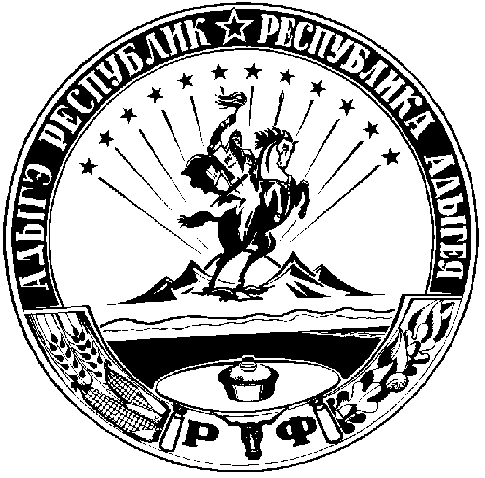 